
Pressmeddelande från Comic Con Stockholm
Stockholm den 5 juni 2018 


Chefsredaktören för Marvel Comics till Comic Con Stockholm 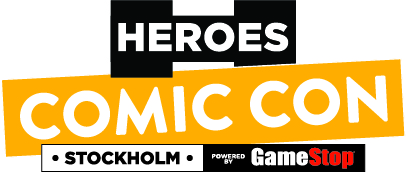 Comic Con Stockholm får finfrämmande i höst, då man nu kan utannonsera att C.B. Cebulski, Senior VP och Editor in Chief för Marvel Comics, gästar mässans alla dagar. C.B. Cebulski görs sällskap av de välkända serietecknarna Phil Noto och Rafael Albuquerque, samt författaren Rafael Scavone. Sedan tidigare är det även klart att skådespelaren Mark Sheppard, välkänd från tv-serierna Supernatural, Firefly och Doctor Who, kommer till mässan. Comic Con Stockholm sker i Stockholm den 14-16 september på Kistamässan.
– Vi är glada över att kunna välkomna både C.B. Cebulski och några av de mest spännande internationella serietecknarna som finns till mässan i höst. Vår ambition har alltid varit att stärka vårt comics-innehåll på mässan, och med detta känns det som att vi är på god väg., säger Christian Kullman, Projektledare för Comic Con Stockholm.

C. B. Cebulski startade sin karriär som redaktör och författare innan han blev Marvel’s första Talent Manager med uppdraget att hitta och rekrytera de bästa tecknarna och författarna till Marvel Comics. Efter att sedan ha jobbat med att ta Marvel till Asien, innehar han nu titeln som chefsredaktör för Marvel Comics. På Comic Con Stockholm kommer han att delta i frågepaneler för besökare samt hålla ett antal ”portfolio reviews”, där svenska serietecknare kommer få chansen att lämna in och få sina verk bedömda. Internationella serietecknare och författare från DC Comics och Marvel Comics
I samband med att C. B. Cebulski gästar mässan, får han sällskap av Eisner Award-vinnaren Rafael Albuquerque som tecknat bl a All Star Batman och Batgirl för DC Comics. Tillsammans kommer även Phil Noto, mest välkänd som animatör för Disney och serietecknare för DC Comics och Marvel, samt författaren Rafael Scavone som skrivit välkända karaktärer som Wonder Woman och Batman.Både Rafael Albuquerque och Rafael Scavone jobbar för närvarande med Neil Gaiman’s ”A study in Emerald” och Mark Millar’s ”Hit Girl”.Utöver dessa stora namn från comics-världen, kan man också avslöja att den brittiska skådespelaren Mark Sheppard gästar mässan under lördagen och söndagen. Mark är mest känd för sin hyllade roll som demonen Crowley i den 13 säsonger långa CW-hiten Supernatural, men har även varit med i flera välkända tv-serier såsom The X-files, Firefly, Battlestar Galactica och Doctor Who.
Följ Comic Con Stockholm på hemsidan och sociala medier för senaste nytt:
Hemsida: www.comicconstockholm.com Facebook: www.facebook.com/comiccon.sthlmTwitter: https://twitter.com/ComicConNordicsInstagram: https://www.instagram.com/comicconnordics/
För mer information om Comic Con Stockholm, kontakta:                                                                                                          
Christian Kullman, projektledare, christian.kullman@easyfairs.com, 08-506 650 00                                              

Om Comic Con Stockholm
Comic Con Stockholm är Nordens största kombinerade spel, serie- och filmmässa. På plats finns såväl spelutvecklare, serietidningsskapare och delar av Hollywoods film- och serieindustri. Mässan startade 2010 och har stadigt lockat runt 30 000 besökare till Kistamässan. I år 2018 genomförs mässan återigen tillsammans med GameStop, och går av stapeln helgen den 14-16 september. 
Läs mer på http://www.comicconstockholm.se/
Om Artexis Easyfairs
Artexis Easyfairs arrangerar idag 200 evenemang i 19 länder och driver 11 mässanläggningar i Benelux-länderna och Norden (Kistamässan och Malmömässan). Artexis Easyfairs har två affärsområden som drivs under två tydliga affärsområden; Artexis, som äger och driver mässanläggningar, samt mötes- och mässarrangören Easyfairs, som arrangerar över 50 egna mässor årligen i Sverige. Under 2015-16 hade bolaget700 anställda och omsatte 169 miljoner euro.  Läs mer www.artexis.com www.easyfairs.com About GameStopGameStop Currently have over 200 stores throughout Northern Europe. GameStop is the largest specialist retailer of games in the world. GameStop operates more than 7,500 stores across 14 countries including the United States, Austria, Australia, Canada, Denmark, Finland, France, Germany, Italy, Ireland, New Zealand, Norway, Sweden and Switzerland. In addition, the company owns a commerce-enabled platform, GameStop.com. In the beginning of November GameStop opened the first ThinkGeek store in Europe at Mall of Scandinavia, Sweden. With GameStop+ and ThinkGeek, GameStop gives the consumer even greater choice across all the merchandising range with exclusive plush, fun homeware or cool collectibles, while still having all the best range across your favourite gaming platforms! Product information can be found on www.gamestop.se. 